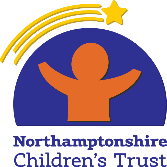 This form should be completed by the parent or guardian of the child, who wishes to notify Northamptonshire Children’s Trust of a Private Fostering Arrangement and the proposed private foster carers.  Both Parent and Private Foster Carer to sign the form.If you have an allocated social worker, please return this form them.If you do not yet have an allocated social worker, please return to: MASHChildren, Families and EducationCriminal Justice Centre700 Pavilion DriveNorthamptonNN4 7YLFamily NameFirst NameAddressContact Tel No’sPlace of BirthEmail addressDate of BirthGenderGenderEthnicityReligionReligionMain languageInterpreter requiredInterpreter requiredClient categoryImmigration statusImmigration statusDisabilityLegal statusLegal statusFull nameAddressTelephone numberDate of BirthRelationship to the childImmigration statusFull nameAddressTelephone numberDate of birthRelationship to the childImmigration statusFull nameAddressTelephone numberDate of BirthRelationship to the child Immigration statusName & current address of any brothers and sisters under 16 years of the child & details of who is caring for them: Name & current address of any brothers and sisters under 16 years of the child & details of who is caring for them: Name & current address of any brothers and sisters under 16 years of the child & details of who is caring for them: Name & current address of any brothers and sisters under 16 years of the child & details of who is caring for them: School Attended (Child)Contact Person/DesignationAddressTelephone/Email contactName of GPAddressContact numberHealth visitor/School NurseAddressContact numberOther (detail)Name:Date of Birth:Date of Birth:Name:Date of Birth:Date of Birth:Relationship of proposed foster carers to the child: Relationship of proposed foster carers to the child: Relationship of proposed foster carers to the child: Relationship of proposed foster carers to the child: Relationship of proposed foster carers to the child: Immigration status: Immigration status: Current Address:Current Address:Contact numbers:Contact numbers:Previous addresses for the last 5 years (including postcodes):Previous addresses for the last 5 years (including postcodes):Previous addresses for the last 5 years (including postcodes):Previous addresses for the last 5 years (including postcodes):Previous addresses for the last 5 years (including postcodes):Previous addresses for the last 5 years (including postcodes):Previous addresses for the last 5 years (including postcodes):Previous addresses for the last 5 years (including postcodes):Previous addresses for the last 5 years (including postcodes):Others in householdNameOthers in householdNameOthers in householdNameOthers in householdNameDate of birthDate of birthDate of birthRelationship to carerRelationship to carerIt is necessary to obtain references in respect of any person(s) who is privately fostering or proposing to privately foster.It is necessary to obtain references in respect of any person(s) who is privately fostering or proposing to privately foster.It is necessary to obtain references in respect of any person(s) who is privately fostering or proposing to privately foster.It is necessary to obtain references in respect of any person(s) who is privately fostering or proposing to privately foster.It is necessary to obtain references in respect of any person(s) who is privately fostering or proposing to privately foster.It is necessary to obtain references in respect of any person(s) who is privately fostering or proposing to privately foster.It is necessary to obtain references in respect of any person(s) who is privately fostering or proposing to privately foster.It is necessary to obtain references in respect of any person(s) who is privately fostering or proposing to privately foster.It is necessary to obtain references in respect of any person(s) who is privately fostering or proposing to privately foster.Please provide names, addresses and phone numbers of two people per person over the age of 16, who know you well and will act as referees.   The referees will be visited in the course of the assessment (relatives are not acceptable).Please provide names, addresses and phone numbers of two people per person over the age of 16, who know you well and will act as referees.   The referees will be visited in the course of the assessment (relatives are not acceptable).Please provide names, addresses and phone numbers of two people per person over the age of 16, who know you well and will act as referees.   The referees will be visited in the course of the assessment (relatives are not acceptable).Please provide names, addresses and phone numbers of two people per person over the age of 16, who know you well and will act as referees.   The referees will be visited in the course of the assessment (relatives are not acceptable).Please provide names, addresses and phone numbers of two people per person over the age of 16, who know you well and will act as referees.   The referees will be visited in the course of the assessment (relatives are not acceptable).Please provide names, addresses and phone numbers of two people per person over the age of 16, who know you well and will act as referees.   The referees will be visited in the course of the assessment (relatives are not acceptable).Please provide names, addresses and phone numbers of two people per person over the age of 16, who know you well and will act as referees.   The referees will be visited in the course of the assessment (relatives are not acceptable).Please provide names, addresses and phone numbers of two people per person over the age of 16, who know you well and will act as referees.   The referees will be visited in the course of the assessment (relatives are not acceptable).Please provide names, addresses and phone numbers of two people per person over the age of 16, who know you well and will act as referees.   The referees will be visited in the course of the assessment (relatives are not acceptable).Please provide names, addresses and phone numbers of two people per person over the age of 16, who know you well and will act as referees.   The referees will be visited in the course of the assessment (relatives are not acceptable).Please provide names, addresses and phone numbers of two people per person over the age of 16, who know you well and will act as referees.   The referees will be visited in the course of the assessment (relatives are not acceptable).Please provide names, addresses and phone numbers of two people per person over the age of 16, who know you well and will act as referees.   The referees will be visited in the course of the assessment (relatives are not acceptable).Please provide names, addresses and phone numbers of two people per person over the age of 16, who know you well and will act as referees.   The referees will be visited in the course of the assessment (relatives are not acceptable).Please provide names, addresses and phone numbers of two people per person over the age of 16, who know you well and will act as referees.   The referees will be visited in the course of the assessment (relatives are not acceptable).Please provide names, addresses and phone numbers of two people per person over the age of 16, who know you well and will act as referees.   The referees will be visited in the course of the assessment (relatives are not acceptable).Please provide names, addresses and phone numbers of two people per person over the age of 16, who know you well and will act as referees.   The referees will be visited in the course of the assessment (relatives are not acceptable).Please provide names, addresses and phone numbers of two people per person over the age of 16, who know you well and will act as referees.   The referees will be visited in the course of the assessment (relatives are not acceptable).Please provide names, addresses and phone numbers of two people per person over the age of 16, who know you well and will act as referees.   The referees will be visited in the course of the assessment (relatives are not acceptable).Please provide names of professionals involved with you and your family, eg School, health visitor etcPlease provide names of professionals involved with you and your family, eg School, health visitor etcPlease provide names of professionals involved with you and your family, eg School, health visitor etcTo be completed by all members of the household aged 16 years and overPerson 1Person 2Person 3Person 4Have you ever been prohibited from keeping a child or children in your home?Have you ever been refused or had cancelled registrations as a childminder or of any premises used for the provision of day care?Have you ever been convicted of any offence against a child?Have you ever had a child removed form your care by order of any court?Have you ever had your rights and duties with respect of any child vested in a local authority?Have you ever been disqualified from acting as a foster parent?If yes to any of the above, please supply details and circumstancesIf yes to any of the above, please supply details and circumstancesIf yes to any of the above, please supply details and circumstancesIf yes to any of the above, please supply details and circumstancesIf yes to any of the above, please supply details and circumstancesSection 70(1)(a) of the Children Act 1989, provides that a person who makes any statement in this notice or information which he knows to be false or misleading shall be guilty of an offence and liable to a fine not exceeding £2000.  I have checked the details recorded in this section of the form and confirm that they are correct. I agree to the local authority arranging for the police records to be checked for any previous convictions.Section 70(1)(a) of the Children Act 1989, provides that a person who makes any statement in this notice or information which he knows to be false or misleading shall be guilty of an offence and liable to a fine not exceeding £2000.  I have checked the details recorded in this section of the form and confirm that they are correct. I agree to the local authority arranging for the police records to be checked for any previous convictions.Section 70(1)(a) of the Children Act 1989, provides that a person who makes any statement in this notice or information which he knows to be false or misleading shall be guilty of an offence and liable to a fine not exceeding £2000.  I have checked the details recorded in this section of the form and confirm that they are correct. I agree to the local authority arranging for the police records to be checked for any previous convictions.Section 70(1)(a) of the Children Act 1989, provides that a person who makes any statement in this notice or information which he knows to be false or misleading shall be guilty of an offence and liable to a fine not exceeding £2000.  I have checked the details recorded in this section of the form and confirm that they are correct. I agree to the local authority arranging for the police records to be checked for any previous convictions.Section 70(1)(a) of the Children Act 1989, provides that a person who makes any statement in this notice or information which he knows to be false or misleading shall be guilty of an offence and liable to a fine not exceeding £2000.  I have checked the details recorded in this section of the form and confirm that they are correct. I agree to the local authority arranging for the police records to be checked for any previous convictions.SignedDateWhat is the date on which the Private Fostering Arrangement started? Or intended start date? Reason for the Private Fostering ArrangementReason for the Private Fostering ArrangementWhat is the expected duration of this Private Fostering ArrangementPlease state the name and address of the person with whom the child was staying if different from the parent/s before this proposed Private Fostering Arrangement: Please state the name and address of the person with whom the child was staying if different from the parent/s before this proposed Private Fostering Arrangement: Name of address of any person other than parent or guardian involved in making the Private Fostering Arrangement (whether directly or indirectly): Name of address of any person other than parent or guardian involved in making the Private Fostering Arrangement (whether directly or indirectly): What are the financial arrangements for the care and maintenance of the child agreed between parents and carers? This includes issues of funding for school trips, activities etc.What are the financial arrangements for the care and maintenance of the child agreed between parents and carers? This includes issues of funding for school trips, activities etc.What are the arrangements for contact between the child and their parent/s, siblings or other family members?What are the arrangements for contact between the child and their parent/s, siblings or other family members?How will decisions be made for the day to day care of the child, including attendance at school meetings, etc.How will decisions be made for the day to day care of the child, including attendance at school meetings, etc.I authorise (Name of Carer) __________________   to care for my son/daughter ____________________ I authorise (Name of Carer) __________________   to care for my son/daughter ____________________ in a private fostering arrangement.in a private fostering arrangement.I consent to Northamptonshire Children’s Trust undertaking checks in respect of this arrangement in accordance with the Private Fostering Regulations 2005.I consent to Northamptonshire Children’s Trust undertaking checks in respect of this arrangement in accordance with the Private Fostering Regulations 2005.I consent to Northamptonshire Children’s Trust undertaking visits to my son/daughter whilst in this placement.I consent to Northamptonshire Children’s Trust undertaking visits to my son/daughter whilst in this placement.I agree to notify Northamptonshire Children’s Trust of any change in my circumstances or of these arrangements.I agree to notify Northamptonshire Children’s Trust of any change in my circumstances or of these arrangements.During the duration of the Arrangements, if it is necessary for (child) ______________________ to undergo routine and emergency medical treatment, I hereby authorise the Private Foster Carer/s, ______________________ to be able to consent to such treatment, which includes:During the duration of the Arrangements, if it is necessary for (child) ______________________ to undergo routine and emergency medical treatment, I hereby authorise the Private Foster Carer/s, ______________________ to be able to consent to such treatment, which includes:Routine immunisation and dental treatmentYes / NoHealth and dental check upsYes / NoDevelopmental checks Yes / NoAdditional check ups, examinations, tests or minor procedures specifically recommended by the doctor or dentist with whom the child is registeredYes / NoIn an emergency, major medical and dental treatment and/or surgery recommended by a registered doctor or dentist, including the administration of an anaestheticYes / NoThe Private foster carer must consult with us (person or persons with parental responsibility) if major treatment is necessary for (child) ________________________, except in an emergency when we should be informed as soon as possible.The Private foster carer must consult with us (person or persons with parental responsibility) if major treatment is necessary for (child) ________________________, except in an emergency when we should be informed as soon as possible.I (Name of Carer)______________agree to care for _____________________________       in a private fostering arrangement.private fostering arrangement.private fostering arrangement.private fostering arrangement.I consent to Northamptonshire Children’s Trust undertaking checks in respect of this arrangement in accordance with the Private Fostering Regulations 2005.I consent to Northamptonshire Children’s Trust undertaking checks in respect of this arrangement in accordance with the Private Fostering Regulations 2005.I consent to Northamptonshire Children’s Trust undertaking checks in respect of this arrangement in accordance with the Private Fostering Regulations 2005.I consent to Northamptonshire Children’s Trust undertaking checks in respect of this arrangement in accordance with the Private Fostering Regulations 2005.I consent to Northamptonshire Children’s Trust undertaking visits to _________________                               in my home.I consent to Northamptonshire Children’s Trust undertaking visits to _________________                               in my home.I consent to Northamptonshire Children’s Trust undertaking visits to _________________                               in my home.I consent to Northamptonshire Children’s Trust undertaking visits to _________________                               in my home.I agree to notify Northamptonshire Children’s Trust of any change in my circumstances or of these arrangements.I agree to notify Northamptonshire Children’s Trust of any change in my circumstances or of these arrangements.I agree to notify Northamptonshire Children’s Trust of any change in my circumstances or of these arrangements.I agree to notify Northamptonshire Children’s Trust of any change in my circumstances or of these arrangements.